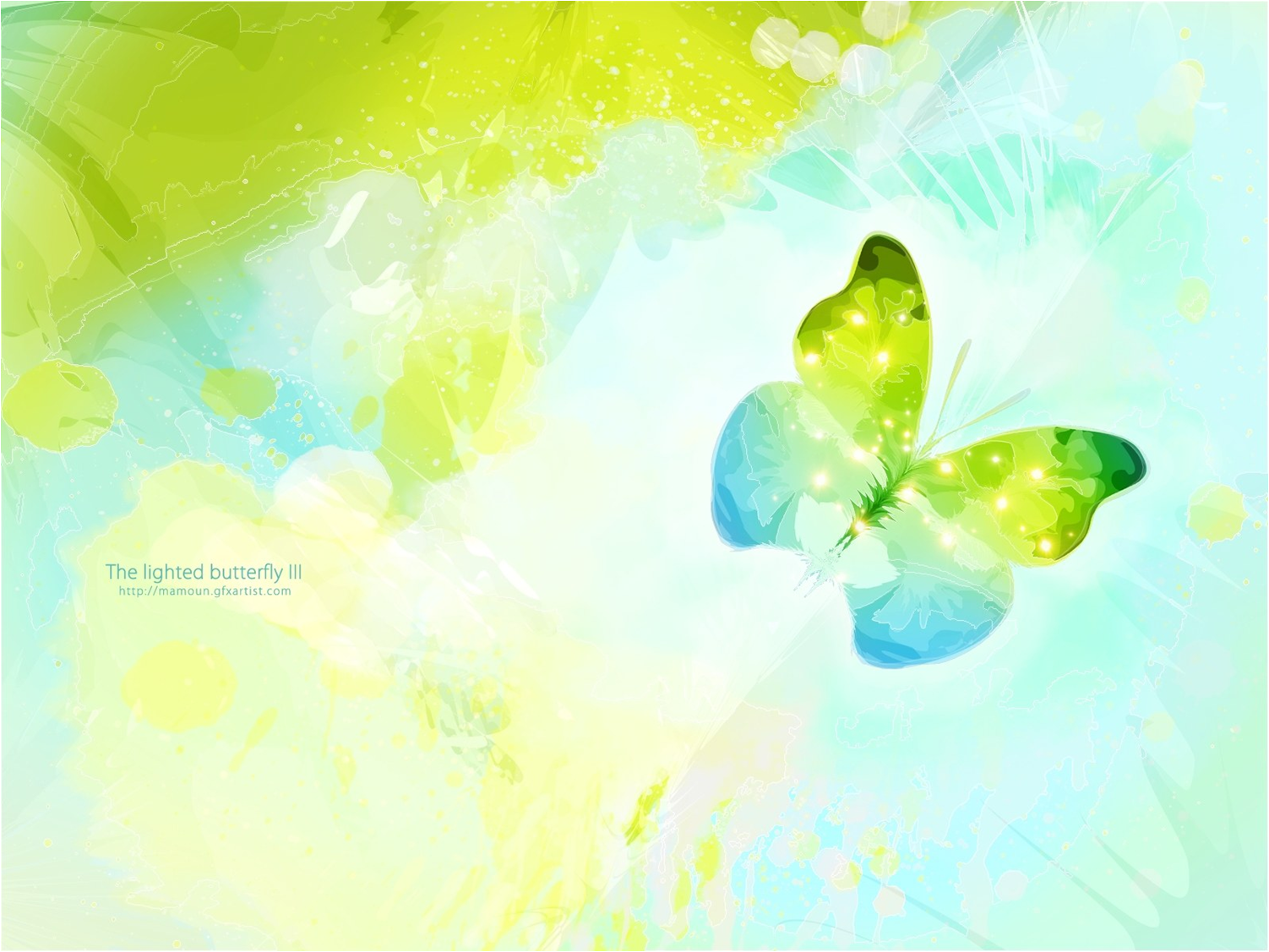 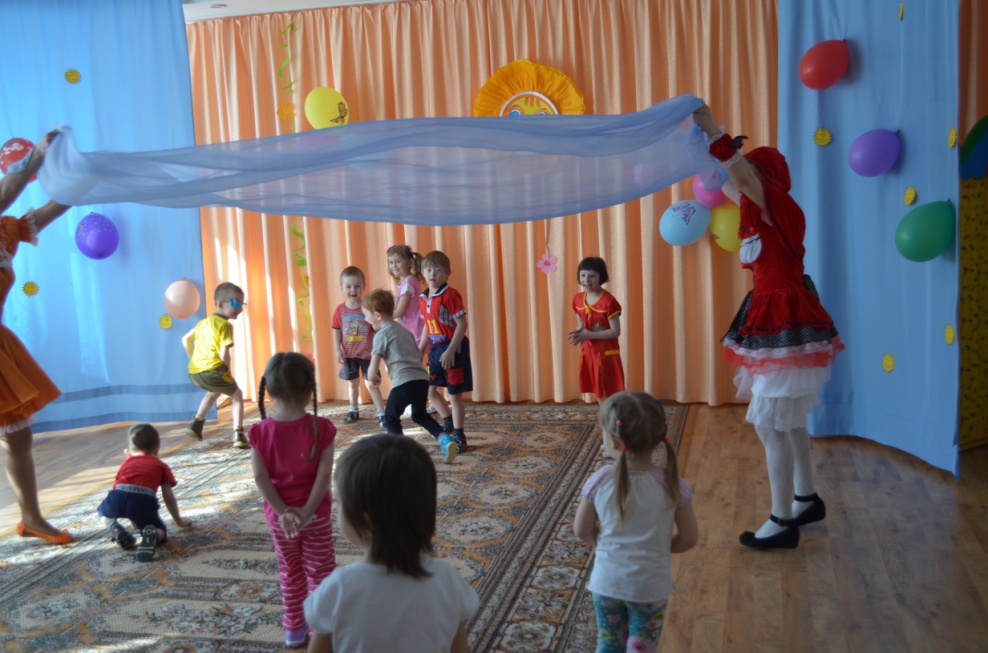 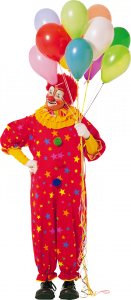 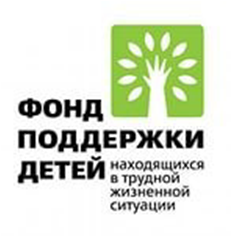 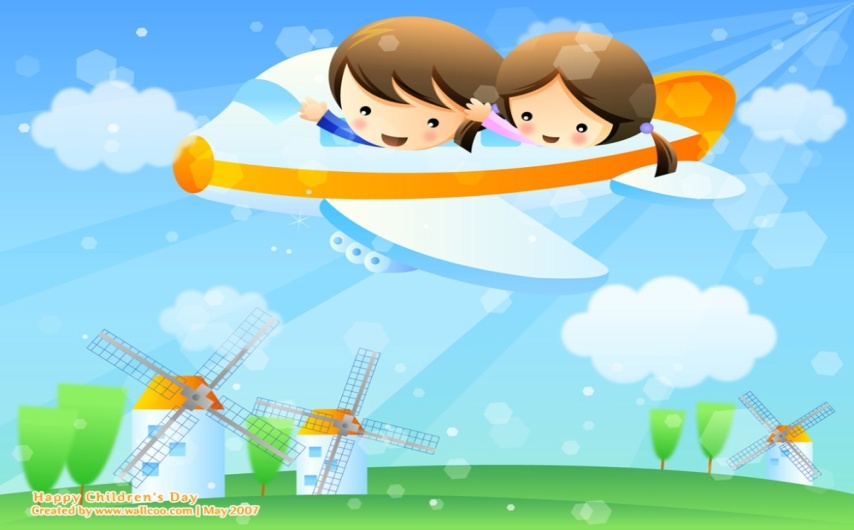 Традиционным для БУ «Реабилитационного центра «Детство»  стало проведение праздника, посвященного дню смеха.  1 апреля  к нам в гости приезжают волонтеры  из  МБУ «Центр  молодежных инициатив»  с развлекательной программой.  В этот раз к ребятам в гости пришли «Апельсинка» и «Красная шапочка».  Герои были одеты в яркие, праздничные наряды, что создавало веселое настроение. Под задорную музыку воспитанники центра с героями играли в различные увлекательные игры. Шутки, смех и веселье царили в стенах нашего   музыкального зала. В конце праздника детей ждал сюрприз! Каждому ребенку  «герои» вручили воздушные шары и сладкие подарки. Дети не хотели расставаться с веселыми героями, у всех было отличное настроение, заряд положительных эмоций.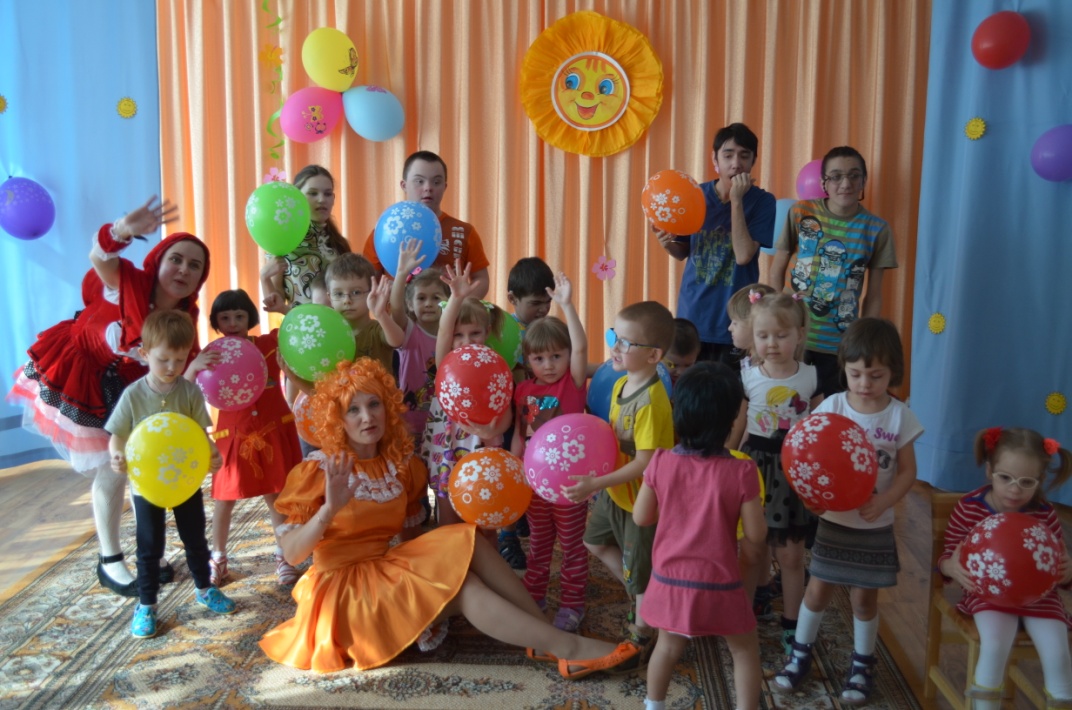 